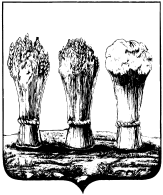 ПЕНЗЕНСКАЯ ГОРОДСКАЯ ДУМАРЕШЕНИЕ         ________________ 								                                        № ___________ПроектО согласовании передачи в безвозмездное пользованиенежилых помещений (пищеблока), особо ценного технологического оборудования муниципального автономного дошкольного образовательного учреждения Центр развития ребенка –детский сад № 150 города Пензы «Алый парус»В соответствии с Федеральным законом от 06.10.2003 № 131-ФЗ  «Об общих принципах организации местного самоуправления в Российской Федерации», статьей 17.1 Федерального закона от 26.07.2006 № 135-ФЗ «О защите конкуренции», Положением «О порядке управления и распоряжения имуществом, находящимся в муниципальной собственности города Пензы», утвержденным решением Пензенской городской Думы от 26.06.2009 №78-7/5, руководствуясь статьей 22 Устава города Пензы, Пензенская городская Дума решила:	Согласовать передачу в безвозмездное пользование нежилых помещений (пищеблока), особо ценного технологического оборудования муниципальному автономному дошкольному образовательному учреждению Центр развития ребенка – детский сад № 150 города Пензы «Алый парус» для создания необходимых условий для организации горячего питания воспитанников на период с 11.01.2021 по 31.12.2021 согласно приложению к настоящему решению. Глава города							                         В.Б. МутовкинПриложение  к решению                                                                                                                                               Пензенской городской Думы                                                                  от ___________ № ________    Перечень нежилых помещений (пищеблока),особо ценного технологического оборудования,передаваемого организации общественного питания для создания необходимых условий для организации горячего питания воспитанников1. Производственные помещения, расположенные по адресу: г. Пенза, ул. Российская, 37, общей площадью – 89,2 м2 (Литер А, 1 этаж, номера помещений на поэтажном плане: 52, 53, 55-60).Перечень особо ценного технологического оборудования2. Производственные помещения площадью, расположенные по адресу: г. Пенза, 1 проезд Лобачевского, 10, общей площадью 46,2 м2  ( Литер А, 1 этаж, номера помещений на поэтажном плане: 11, 12).Перечень особо ценного технологического оборудования№ п/пНаименование оборудованияКол-во, шт.Балансовая стоимость, руб.Остаточная стоимость на 01.12.2020 г., руб.1.Тестомесильная машина153 976,0029 386,662.Шкаф жарочный165 610,0035 721,003.Шкаф жарочный ШЖЭ-2-К-2/1195 940,0025 051,00№ п/пНаименование оборудованияКол-во, шт.Балансовая стоимость, руб.Остаточная стоимость на 01.12.2020 г., руб.1.Картофелечистка PPN10162 458,0002.Плита 6-ти конфорочная ЭП-6 ЖШ2139 200,0003.Шкаф жарочный ШЖЭ-2154 100,000